Україна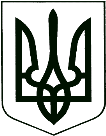 Черкаської міської радиДЕПАРТАМЕНТ ОСВІТИ ТА ГУМАНІТАРНОЇ ПОЛІТИКИ18000, м. Черкаси, вул. Гоголя, 251, тел./факс: (0472) 37-33-86,Web: http://www.ogp.ck.ua Код ЄДРПОУ 36299692ПРОТОКОЛЬНЕ РІШЕННЯ Уповноваженої особи, відповідальної за організацію та проведення процедур закупівель  Департаменту освіти та гуманітарної політики Черкаської міської ради«22» серпня 2023 р.                                                                               м.ЧеркасиКеруючись Законом України «Про публічні закупівлі» від 25.12.2015 № 922, Положенням про уповноважену особу, що затверджене рішенням Департаменту освіти та гуманітарної політики Черкаської міської ради та у відповідності до Постанови Кабінету Міністрів України від 12 жовтня 2022 р. №1178 «Особливості здійснення публічних закупівель товарів, робіт і послуг для замовників, передбачених Законом України  “Про публічні закупівлі”, на період дії правового режиму воєнного стану в Україні та протягом 90 днів з дня його припинення або скасування» (далі - Особливості), з метою відміни відкритих торгів з особливостями щодо закупівлі «ДК 021:2015 39830000-9 Продукція для чищення (Придбання миючих та дезінфікуючих засобів)» в частині Лоту №2 - Придбання миючих та дезінфікуючих засобів (Ідентифікатор закупівлі UA-2023-05-10-014441-a) та вжиття у зв’язку з цим заходів, передбачених законодавством.ВИРІШИВ:Відмінити торги по закупівлі: «ДК 021:2015 39830000-9 Продукція для чищення (Придбання миючих та дезінфікуючих засобів)» в частині Лоту №2 - Придбання миючих та дезінфікуючих засобів (Ідентифікатор закупівлі UA-2023-05-10-014441-a) на підставі пп.1 п.50 Особливостей, а саме: відсутність подальшої потреби в закупівлі товарів з такими технічними, якісними та кількісними харакетристиками. Зазначити в електронній системі закупівель підстави прийняття рішення про відміну тендеру.Уповноважена особа з публічних закупівель                                                         Сергій ПИСЬМЕННИЙ		                                              _____________________                                                                  (підпис) 		 